Вимогидо ведення ділової документації з кадрових питань закладів позашкільної освіти відповідно до вимог ДСТУ 4163:2020 «Державна уніфікована система документації. Уніфікована система організаційно-розпорядчої документації. Вимоги до оформлення документів»Відповідно до розділу ІV глави 2 наказу Міністерства юстиції України від 04.07.2018 № 2277/5 «Про затвердження Змін до Правил організації діловодства та архівного зберігання документів у державних органах, органах місцевого самоврядування, на підприємствах, в установах і організаціях» пункт 12 викласти в такій редакції:12. В особових справах, що формуються впродовж усього часу роботи працівника в установі, документи групуються в хронологічному порядку в міру їх надходження (поповнення): заява про прийняття на роботу, письмовий трудовий договір (контракт), копії або витяги з розпорядчих документів (наказів, розпоряджень) про прийняття на роботу, особовий листок з обліку кадрів, доповнення до особового листка з обліку кадрів, автобіографія, копія паспорта, копія облікової картки платника податків (крім фізичних осіб, які через свої релігійні переконання відмовляються від прийняття реєстраційного номера облікової картки платника податків та повідомили про це відповідний контролюючий орган і мають відмітку у паспорті), копія військового квитка (у разі наявності), копії документів про освіту, науковий ступінь, вчене звання, заяви про переведення на іншу роботу (посаду), сумісництво, зміну біографічних даних, копії або витяги з розпорядчих документів (наказів, розпоряджень) про переведення на іншу роботу (посаду), сумісництво, копії документів, що є підставами для надання пільг (за наявності), копії документів про внесення змін до облікових документів у зв’язку зі зміною біографічних даних (прізвища, імені, по батькові), характеристики, копії документів про підвищення кваліфікації, стажування, заохочення (нагородження, преміювання), документи з атестації, заява про звільнення з роботи, копії або витяги з розпорядчих документів (наказів, розпоряджень) про звільнення з роботи.До особової справи обов’язково складається внутрішній опис, який розміщується на початку справи.Керівникам закладів освіти міста дотримуватися вимог ДСТУ 4163:2020 «Уніфікована система організаційно-розпорядчої документації. Вимоги до оформлення документів».Керівникам закладів освіти міста дотримуватися вимог постанови Кабінету Міністрів України від 28 грудня 2021 р. № 1391 «Деякі питання встановлення підвищень посадових окладів (ставок заробітної плати) та доплат за окремі види педагогічної діяльності у державних і комунальних закладах та установах освіти».Керівникам закладів позашкільної освіти в своїй роботі необхідно керуватися Примірною інструкцією з ведення ділової документації в позашкільних навчальних закладах, затвердженою наказом Міністерства освіти і науки, молоді та спорту України від 23.08.2012 № 947.При прийнятті на роботу та звільненні з роботи військовозобов’язаних працівників відразу надавати інформацію до районного територіального центру комплектування та соціальної підтримки за місцем реєстрації працівника про прийняття на роботу та звільнення військовозобов’язаних і призовників. 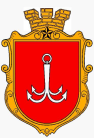 ОДЕСЬКА МІСЬКА РАДА КОМУНАЛЬНИЙ ЗАКЛАД ПОЗАШКІЛЬНОЇ ОСВІТИОДЕСЬКИЙ ЦЕНТР ДИТЯЧОЇ ТА ЮНАЦЬКОЇ ТВОРЧОСТІ «ВЕСЕЛКА»(КЗПО «ОДЕСЬКИЙ ЦДЮТ «ВЕСЕЛКА»)Код ЄДРПОУ - НАКАЗ28.01.2022                                             м. Одеса                                     № _____  /*/Про прийняття на роботуАндрія СапожниковаПРИЙНЯТИ САПОЖНИКОВА Андрія Костянтиновича на роботу сторожем з 01 лютого 2022 року з окладом відповідно до штатного розпису.Встановити Сапожникову А.К. ** тарифний розряд. Встановити Сапожникову А.К. додаткову оплату у розмірі ** відсотків годинної тарифної ставки за кожну годину роботи в нічний час.Підстава:	заява Андрія Сапожникова від 28.01.2022;		наказ Міністерства освіти і науки України від 26.09.2005 № 557;		п.5.4 Колективного договору між адміністрацією і трудовим
		колективом.Директор                                                                                         Ірина КОЗАКЗ наказом ознайомлений_________ Андрій САПОЖНИКОВ підпис28.01.2022дата ознайомлення Примітка:* при реєстрації наказу літери повинні відповідати інструкції з діловодства;** тарифний розряд та відсоток додаткової оплати письмово погоджувати з економістом Комунальної установи «Центр фінансування та господарської діяльності закладів та установ  системи освіти Приморського району м. Одеси» на зворотній сторінці наказуОДЕСЬКА МІСЬКА РАДА КОМУНАЛЬНИЙ ЗАКЛАД ПОЗАШКІЛЬНОЇ ОСВІТИОДЕСЬКИЙ ЦЕНТР ДИТЯЧОЇ ТА ЮНАЦЬКОЇ ТВОРЧОСТІ «ВЕСЕЛКА»(КЗПО «ОДЕСЬКИЙ ЦДЮТ «ВЕСЕЛКА»)Код ЄДРПОУ - НАКАЗ04.01.2022                                              м. Одеса                                       № _____  /*/Про прийняття на роботуІрини ТерещенкоПРИЙНЯТИ ТЕРЕЩЕНКО Ірину Вікторівну на роботу керівником гуртка з 10 січня 2022 року з окладом відповідно до штатного розпису.Встановити Терещенко І.В. ** тарифний розряд.Встановити Терещенко І.В. надбавку у розмірі ** відсотків посадового окладу з метою підвищення престижності праці.Встановити Терещенко І.В надбавку у розмірі ** відсотків посадового окладу за вислугу років.Підстава: 	заява Ірини Терещенко від 04.01.2022;		наказ Міністерства освіти і науки України від 26.09.2005   № 557;		постанова Кабінету Міністрів України  від 23.03.2011  № 373;     		ст. 61.Закону України «Про освіту».Директор                                                                                         Ірина КОЗАКОДЕСЬКА МІСЬКА РАДА КОМУНАЛЬНИЙ ЗАКЛАД ПОЗАШКІЛЬНОЇ ОСВІТИОДЕСЬКИЙ ЦЕНТР ДИТЯЧОЇ ТА ЮНАЦЬКОЇ ТВОРЧОСТІ «ВЕСЕЛКА»(КЗПО «ОДЕСЬКИЙ ЦДЮТ «ВЕСЕЛКА»)Код ЄДРПОУ - НАКАЗ 29.08.2022                                             м. Одеса                                       №          /*/  Про встановленняпосадового окладуІрині НАЗАРЧУК ВСТАНОВИТИ НАЗАРЧУК Ірині Василівні, заступнику директора з навчально-виховної роботи, з 01 вересня 2022 року посадовий оклад  на * відсотків нижче ніж посадовий оклад директора відповідно до штатного розпису.Підстава: наказ Міністерства освіти і науки України від 26.09.2005 № 557.Директор                                                                                         Ірина КОЗАКОДЕСЬКА МІСЬКА РАДА КОМУНАЛЬНИЙ ЗАКЛАД ПОЗАШКІЛЬНОЇ ОСВІТИОДЕСЬКИЙ ЦЕНТР ДИТЯЧОЇ ТА ЮНАЦЬКОЇ ТВОРЧОСТІ «ВЕСЕЛКА»(КЗПО «ОДЕСЬКИЙ ЦДЮТ «ВЕСЕЛКА»)Код ЄДРПОУ - НАКАЗ 28.01.2022                                             м. Одеса                                       №          /*/  Про направлення на курсипідвищення кваліфікаційМарини БарановоїНАПРАВИТИ БАРАНОВУ Марину Григорівну, керівника гуртка, на курси підвищення кваліфікацій до КЗВО «Одеська академія неперервної освіти Одеської обласної ради» з 01 лютого 2022 року по 03 лютого 2022 року. Підстава:  заява Марини Баранової від 28.01.2022;	наказ Департаменту освіти і науки Одеської обласної державної адміністрації від 15.12.2021 № 230/ОД «Про підвищення кваліфікації педагогічних і науково-педагогічних працівників закладів освіти і установ усіх форм власності та сфер управління при Комунальному закладі вищої освіти «Одеська академія неперервної освіти Одеської обласної ради» на 2022 рік».Директор                                                                                         Ірина КОЗАКЗ наказом ознайомлена:_________ Марина БАРАНОВА     підпис28.01.2022дата ознайомленняПримітка:* при реєстрації наказу літери повинні відповідати інструкції з діловодства;ОДЕСЬКА МІСЬКА РАДА КОМУНАЛЬНИЙ ЗАКЛАД ПОЗАШКІЛЬНОЇ ОСВІТИОДЕСЬКИЙ ЦЕНТР ДИТЯЧОЇ ТА ЮНАЦЬКОЇ ТВОРЧОСТІ «ВЕСЕЛКА»(КЗПО «ОДЕСЬКИЙ ЦДЮТ «ВЕСЕЛКА»)Код ЄДРПОУ - НАКАЗ28.01.2022                                           м. Одеса                                       № _____  /*/Про звільненняМихайла КравченкаЗВІЛЬНИТИ КРАВЧЕНКА Михайла Петровича, сторожа, з роботи 11 лютого 2022 року за власним бажанням – ст. 38 КЗпП України.Комунальній установі «Центр фінансування та господарської діяльності закладів та установ системи освіти Київського району м. Одеси» виплатити  Кравченку М.П. компенсацію за невикористану щорічну основну відпустку за 10 календарних днів за період з 01 вересня 2021 року по 11 лютого 2022 року. Підстава: заява Михайла Кравченка від 28.01.2022. Директор                                                                                                     Ірина КОЗАКЗ наказом ознайомлений_________ Михайло КРАВЧЕНКО    підпис28.01.2022дата ознайомленняПримітка:* при реєстрації наказу літери повинні відповідати інструкції з діловодства;**розмір компенсації погоджувати з бухгалтером Комунальної установи «Центр фінансування та господарської діяльності закладів та установ  системи освіти Приморського району м. Одеси» на зворотній сторінці наказуОДЕСЬКА МІСЬКА РАДА КОМУНАЛЬНИЙ ЗАКЛАД ПОЗАШКІЛЬНОЇ ОСВІТИОДЕСЬКИЙ ЦЕНТР ДИТЯЧОЇ ТА ЮНАЦЬКОЇ ТВОРЧОСТІ «ВЕСЕЛКА»(КЗПО «ОДЕСЬКИЙ ЦДЮТ «ВЕСЕЛКА»)Код ЄДРПОУ - НАКАЗ 17.10.2022                                           м. Одеса                                       №          /*/   Про надання відпустки Оксані Мариніній НАДАТИ МАРИНІНІЙ Оксані Василівні, прибиральнику службових приміщень, щорічну основну відпустку на 24  календарних  дні з 01 листопада 2021  року  по  24 листопада 2021 року за робочий рік з 01 вересня 2021 року по 31 серпня  2022 року.Підстава: 	заява Оксани Мариніної від 17.10.2022.Директор                                                                                         Ірина КОЗАКЗ наказом ознайомлена_________ Оксана МАРИНІНА підпис17.10.2022  дата ознайомлення Примітка:* при реєстрації наказу літери повинні відповідати інструкції з діловодства;ОДЕСЬКА МІСЬКА РАДА КОМУНАЛЬНИЙ ЗАКЛАД ПОЗАШКІЛЬНОЇ ОСВІТИОДЕСЬКИЙ ЦЕНТР ДИТЯЧОЇ ТА ЮНАЦЬКОЇ ТВОРЧОСТІ «ВЕСЕЛКА»(КЗПО «ОДЕСЬКИЙ ЦДЮТ «ВЕСЕЛКА»)Код ЄДРПОУ - НАКАЗ04.01.2022                                           м. Одеса                                       № _____  /*/Про доплатуВіктору Карпенку ВСТАНОВИТИ КАРПЕНКУ Віктору Миколайовичу, керівнику гуртка,  доплату у розмірі * відсотків ставки заробітної плати за завідування паспортизованим музеєм з 04 січня 2022 року з оплатою відповідно до чинного законодавства України.Підстава: 	постанова Кабінету Міністрів України від 28 грудня 2021 р. № 1391; Директор                                                                                                     Ірина КОЗАКОДЕСЬКА МІСЬКА РАДА КОМУНАЛЬНИЙ ЗАКЛАД ПОЗАШКІЛЬНОЇ ОСВІТИОДЕСЬКИЙ ЦЕНТР ДИТЯЧОЇ ТА ЮНАЦЬКОЇ ТВОРЧОСТІ «ВЕСЕЛКА»(КЗПО «ОДЕСЬКИЙ ЦДЮТ «ВЕСЕЛКА»)Код ЄДРПОУ - НАКАЗ04.01.2022                                           м. Одеса                                       № _____  /*/Про доплатуВадиму Карпенку ВСТАНОВИТИ КАРПЕНКУ Вадиму Миколайовичу, керівнику гуртка,  доплату у розмірі * відсотків ставки заробітної плати за завідування куточком живої природи з 04 січня 2022 року з оплатою відповідно до чинного законодавства України.Підстава: 	постанова Кабінету Міністрів України від 28 грудня 2021 р. № 1391; Директор                                                                                                     Ірина КОЗАКОДЕСЬКА МІСЬКА РАДА КОМУНАЛЬНИЙ ЗАКЛАД ПОЗАШКІЛЬНОЇ ОСВІТИОДЕСЬКИЙ ЦЕНТР ДИТЯЧОЇ ТА ЮНАЦЬКОЇ ТВОРЧОСТІ «ВЕСЕЛКА»(КЗПО «ОДЕСЬКИЙ ЦДЮТ «ВЕСЕЛКА»)Код ЄДРПОУ - НАКАЗ04.01.2022                                           м. Одеса                                       № _____  /*/Про доплатуВікторії Кравченко ВСТАНОВИТИ КРАВЧЕНКО Вікторії Миколаївні, керівнику гуртка, доплату у розмірі * відсотків ставки заробітної плати за роботу в інклюзивній групі з 04 січня 2022 року з оплатою відповідно до чинного законодавства України.Підстава: 	постанова Кабінету Міністрів України від 28 грудня 2021 р. № 1391; Директор                                                                                                     Ірина КОЗАКОДЕСЬКА МІСЬКА РАДА КОМУНАЛЬНИЙ ЗАКЛАД ПОЗАШКІЛЬНОЇ ОСВІТИОДЕСЬКИЙ ЦЕНТР ДИТЯЧОЇ ТА ЮНАЦЬКОЇ ТВОРЧОСТІ «ВЕСЕЛКА»(КЗПО «ОДЕСЬКИЙ ЦДЮТ «ВЕСЕЛКА»)Код ЄДРПОУ - НАКАЗ 14.06.2022                                           м. Одеса                                       №          /*/   Про надання відпустки педагогічним працівникамНАДАТИ щорічну основну  відпустку та допомогу на оздоровлення у розмірі 100% посадового окладу наступним педагогічним працівникам:Підстава:	ст. 57  Закону    України «Про освіту»;		заява Марини Архіпової від 14.06.2022;		заява Олени Морозової від 14.06.2022;		заява Ірини Петренко від 14.06.2022.Директор                                                                                         Ірина КОЗАКПримітка:* при реєстрації наказу літери повинні відповідати інструкції з діловодства;ОДЕСЬКА МІСЬКА РАДА КОМУНАЛЬНИЙ ЗАКЛАД ПОЗАШКІЛЬНОЇ ОСВІТИОДЕСЬКИЙ ЦЕНТР ДИТЯЧОЇ ТА ЮНАЦЬКОЇ ТВОРЧОСТІ «ВЕСЕЛКА»(КЗПО «ОДЕСЬКИЙ ЦДЮТ «ВЕСЕЛКА»)Код ЄДРПОУ - НАКАЗ 25.07.2022                                           м. Одеса                                       №          /*/   Про надання відпустки Марині АрхіповійНАДАТИ АРХІПОВІЙ Марині Семенівні, керівнику гуртка, додаткову оплачувану відпустку на 10 календарних днів, як одинокій матері, з 12 серпня 2022 року по 21 серпня  2022 року за 2022 рік.Підстава: 	заява Марини Архіпової від 25.07.2022;		свідоцтво про народження   дитини 1-ЖД   № 305843;		свідоцтво про розірвання шлюбу 1-ЖД  № 009574;		ст. 19 Закону України «Про відпустки».Директор                                                                                         Ірина КОЗАКЗ наказом ознайомлена_________ Марина АРХІПОВА     підпис25.07.2022дата ознайомлення                                                       Примітка:* при реєстрації наказу літери повинні відповідати інструкції з діловодства;ОДЕСЬКА МІСЬКА РАДА КОМУНАЛЬНИЙ ЗАКЛАД ПОЗАШКІЛЬНОЇ ОСВІТИОДЕСЬКИЙ ЦЕНТР ДИТЯЧОЇ ТА ЮНАЦЬКОЇ ТВОРЧОСТІ «ВЕСЕЛКА»(КЗПО «ОДЕСЬКИЙ ЦДЮТ «ВЕСЕЛКА»)Код ЄДРПОУ - НАКАЗ 25.07.2022                                           м. Одеса                                       №          /*/   Про надання відпустки Ірині ПетренкоНАДАТИ ПЕТРЕНКО Ірині Володимирівні, методисту, додаткову оплачувану відпустку на 10 календарних днів, як матері, яка має  двох дітей віком до 15 років з 12 серпня 2022 року по 21 серпня 2022 року за 2022 рік.Підстава: 	заява Ірини Петренко від 25.07.2022;		свідоцтво про народження   дитини 1-ЖД   № 325946;		свідоцтво про народження   дитини 1-ЖД   № 458423;		ст. 19 Закону України «Про відпустки».Директор                                                                                         Ірина КОЗАКЗ наказом ознайомлена_________ Ірина ПЕТРЕНКО                підпис25.07.2022дата ознайомлення                                                       Примітка:* при реєстрації наказу літери повинні відповідати інструкції з діловодства;ОДЕСЬКА МІСЬКА РАДА КОМУНАЛЬНИЙ ЗАКЛАД ПОЗАШКІЛЬНОЇ ОСВІТИОДЕСЬКИЙ ЦЕНТР ДИТЯЧОЇ ТА ЮНАЦЬКОЇ ТВОРЧОСТІ «ВЕСЕЛКА»(КЗПО «ОДЕСЬКИЙ ЦДЮТ «ВЕСЕЛКА»)Код  ЄДРПОУ-			   НАКАЗ31.08.2022                                               м.Одеса                                       №          /*/   Про довантаженняОлега  СологубаДОВАНТАЖИТИ СОЛОГУБА Олега Борисовича, який працює робітником з комплексного обслуговування й ремонту будинків на 1 ставку, сторожем на 0,5 ставки з 01 вересня 2022 року на період щорічної основної відпустки сторожа Карпенка Івана Петровича з оплатою відповідно до чинного законодавства України.Встановити Сологубу О.Б. * тарифний розряд.Встановити Сологубу О.Б. додаткову оплату у розмірі * відсотків годинної тарифної ставки за кожну годину роботи в нічний час.Підстава: заява Олега Сологуба від 31.08.2022;наказ Міністерства освіти і науки України від 26.09.2005  № 557;п. 5.4 колективного договору між адміністрацією та трудовим колективом.              Директор                                                                                                  Ірина  КОЗАКОДЕСЬКА МІСЬКА РАДА КОМУНАЛЬНИЙ ЗАКЛАД ПОЗАШКІЛЬНОЇ ОСВІТИ ОДЕСЬКИЙ ЦЕНТР ДИТЯЧОЇ ТА ЮНАЦЬКОЇ ТВОРЧОСТІ «ВЕСЕЛКА»(КЗПО «ОДЕСЬКИЙ ЦДЮТ «ВЕСЕЛКА»)Код  ЄДРПОУ-			   НАКАЗ04.01.2022                                              м. Одеса                                        №          /*/   Про затвердження графіка відпустокна 2022 рік1.	ЗАТВЕРДИТИ графік відпусток працівників Комунального закладу позашкільної освіти «Одеський центр дитячої та юнацької творчості «Веселка» на 2022 рік (додається).2.	Секретарю Петренко Олені ознайомити з цим наказом працівників Комунального закладу позашкільної освіти «Одеський центр дитячої та юнацької творчості «Веселка» під розпис.3.	Контроль за виконанням цього наказу залишаю за собою.Підстава:	ст. 45 Конституції  України, ст. 79 Кодексу законів про працю		України, ст. 10 Закону України «Про відпустки».Директор                                                                                                  Ірина  КОЗАКЗАТВЕРДЖУЮДиректор Комунального закладу позашкільної освіти «Одеський центр дитячої та юнацької творчості «Веселка» Одеської міської ради Одеської області___________    Ірина КОЗАК            підпис______04.01.2022_____                            датаГРАФІКнадання щорічних відпусток працівникамКомунального закладу позашкільної освіти «Одеський центр дитячої та юнацької творчості «Веселка» Одеської міської ради Одеської області на 2022 рікВідповідно до Переліку типових документів, що створюються під час діяльності державних органів та органів місцевого самоврядування, інших установ, підприємств та організацій, із зазначенням строків зберігання документів, затвердженого наказом Міністерство Юстиції України від 12.04.2012 № 578/5. Розділ IДокументи, що створюються в управлінській діяльності1. Організація системи управління1.1. Організація розпорядчої діяльностіПримірний перелік документів, що створюються під час діяльності закладів освіти, із зазначенням строків зберігання¹Зразок заповнення трудової книжкиЖУРНАЛреєстрації заяв з особового складуКомунальний заклад позашкільної освіти «Одеський центр дитячої та юнацької творчості «Веселка» КАРТКА ОСОБОВА ПРАЦІВНИКАІ. ЗАГАЛЬНІ ВІДОМОСТІ   1.  Прізвище Карпенко                                   Ім'я    Ірина         По батькові     Петрівна2. Дата народження "04" червня 1978 р.                 3.  Громадянство Україна4. Освіта (базова загальна середня, повна загальна середня, професійно-технічна, неповна вища, базова вища, повна вища) __повна вища________________________________________________________________5. Післядипломна професійна підготовка:  навчання в       аспірантурі      ад'юнктурі      докторантурі (необхідне відмітити х)6. Останнє місце роботи __Одеський ЗДО № 1___посада (професія)   ___вихователь_________7. Стаж роботи  станом на "_03" _жовтня_ 2022 р.       Загальний  ___ днів ___ місяців ____ років,                                                 що дає право на надбавку за вислугу років   ___ днів ___ місяців ____ років8. Дата та причина звільнення (скорочення штатів; за власним бажанням, за прогул та інші порушення, невідповідність займаній посаді тощо)  "_30" вересня_ 2022 р.  _за власним бажанням, ст. 38 КЗпП України______9. Відомості про отримання пенсії (у разі наявності вказати вид пенсійних виплат згідно з чинним законодавством)___________________________________________________________________________________________________10. Родинний стан __заміжня__________________________________________________________________________11. Місце фактичного проживання (область, місто, район, вулиця, № будинку, квартири, номер контактного телефону, поштовий індекс) вул. Ак. Корольова, буд. 1, кв. 2, м. Одеса, 65104, тел. 714-15-15; моб. 096-96-966-99______12. Місце проживання за державною реєстрацією __вул. Паркова, буд. 4, с. Петрівка, Лиманський район, Одеська обл., 61061_____________ Паспорт: серія КМ № _993322_, ким  виданий _Комінтернівським РВ УМВС України в Одеській області______, дата видачі _10 жовтня 2008 р.___ІІ. ВІДОМОСТІ ПРО ВІЙСЬКОВИЙ ОБЛІКІІІ. ПРОФЕСІЙНА ОСВІТА НА ВИРОБНИЦТВІ (ЗА РАХУНОК ПІДПРИЄМСТВА-РОБОТОДАВЦЯ)____________* Відповідно до  Класифікатора професій ДК 003-2005, затвердженого наказом Держстандарту України від 26.12.2005 № 375, з урахуванням позначки кваліфікаційного рівня (6 знаків, наприклад, код професії "муляр" - 7122.2).	Додаткові відомості  Курси - 2020 р. Атестація  - 2020 р., присвоєна кваліфікаційна категорія «вихователь І категорії».___________________________________________________________________________________________________Дата і причина звільнення (підстава) _______________________________________________________________________ ОСОБОВА КАРТКА ПРАЦІВНИКАІ. ЗАГАЛЬНІ ВІДОМОСТІ   1.  Прізвище Карпенко                                   Ім'я    Олег         По батькові     Васильович2. Дата народження "04" червня 1980 р.                 3.  Громадянство Україна4. Освіта (базова загальна середня, повна загальна середня, професійно-технічна, неповна вища, базова вища, повна вища) __повна вища________________________________________________________________________5. Післядипломна професійна підготовка:  навчання в       аспірантурі      ад'юнктурі      докторантурі (необхідне відмітити х)6. Останнє місце роботи __Одеська ЗОШ № 100___посада (професія)   ___вчитель математики_________7. Стаж роботи  станом на "_28" _серпня_ 2018 р.       Загальний  ___ днів ___ місяців ____ років,                                                 що дає право на надбавку за вислугу років   ___ днів ___ місяців ____ років8. Дата та причина звільнення (скорочення штатів; за власним бажанням, за прогул та інші порушення, невідповідність займаній посаді тощо)  "_27" серпня_ 2018 р.  _за власним бажанням, ст. 38 КЗпП України______9. Відомості про отримання пенсії (у разі наявності вказати вид пенсійних виплат згідно з чинним законодавством)___________________________________________________________________________________________________10. Родинний стан __заміжня__________________________________________________________________________11. Місце фактичного проживання (область, місто, район, вулиця, № будинку, квартири, номер контактного телефону, поштовий індекс) __65104, м. Одеса, вул. Ак. Корольова, буд. 1, кв. 2; тел. 714-15-15; моб. 096-96-966-9912. Місце проживання за державною реєстрацією __65104, м. Одеса, вул. Ак. Корольова, буд. 1, кв. 2                    ___________                    ________________________________ Паспорт: серія КМ № _993322_, ким  виданий _Приморським РВ УМВС України в Одеській області_________________________, дата видачі _19 вересня 2001 р.ІІ. ВІДОМОСТІ ПРО ВІЙСЬКОВИЙ ОБЛІКІІІ. ПРОФЕСІЙНА ОСВІТА НА ВИРОБНИЦТВІ (ЗА РАХУНОК ПІДПРИЄМСТВА-РОБОТОДАВЦЯ)____________* Відповідно до  Класифікатора професій ДК 003-2005, затвердженого наказом Держстандарту України від 26.12.2005 № 375, з урахуванням позначки кваліфікаційного рівня (6 знаків, наприклад, код професії "муляр" - 7122.2).Додаткові відомості _________________________________________________________________________________________________________________________________________________________________________________Дата і причина звільнення (підстава) 31 серпня 2020 р. за власним бажанням, ст. 38 КЗпП України. Наказ від 16.08.2020 № 465-кПрацівник кадрової служби  _________директор________     ____________________    __________Козак І.В.______                                                                     (посада)                                 (підпис)                                       (П. І. Б.)Підпис працівника                ________________________                 "_31_" __серпня_ 2020 р.                                                                                                                                     (дата) КАРТКА ОСОБОВА ПРАЦІВНИКАІ. ЗАГАЛЬНІ ВІДОМОСТІ   1.  Прізвище Карпенко                                   Ім'я    Ірина         По батькові     Петрівна2. Дата народження "04" червня 1978 р.                 3.  Громадянство Україна4. Освіта (базова загальна середня, повна загальна середня, професійно-технічна, неповна вища, базова вища, повна вища) __повна вища________________________________________________________________5. Післядипломна професійна підготовка:  навчання в       аспірантурі      ад'юнктурі      докторантурі (необхідне відмітити х)6. Останнє місце роботи __Одеський ДНЗ № 1___посада (професія)   ___вихователь_________7. Стаж роботи  станом на "_01" _жовтня_ 2013 р.       Загальний  ___ днів ___ місяців ____ років,                                                 що дає право на надбавку за вислугу років   ___ днів ___ місяців ____ років8. Дата та причина звільнення (скорочення штатів; за власним бажанням, за прогул та інші порушення, невідповідність займаній посаді тощо)  "_15" квітня_ 2013 р.  _за власним бажанням, ст. 38 КЗпП України______9. Відомості про отримання пенсії (у разі наявності вказати вид пенсійних виплат згідно з чинним законодавством)___________________________________________________________________________________________________10. Родинний стан __заміжня__________________________________________________________________________11. Місце фактичного проживання (область, місто, район, вулиця, № будинку, квартири, номер контактного телефону, поштовий індекс) __65104, м. Одеса, вул. Ак. Корольова, буд. 1, кв. 2; тел. 714-15-15; моб. 096-96-966-99___________12. Місце проживання за державною реєстрацією __61061, Одеська обл., Комінтернівський район, с. Петрівка, вул. Паркова, буд. 4____________________________________ Паспорт: серія КМ № _993322_, ким  виданий _Комінтернівським РВ УМВС України в Одеській області__________________, дата видачі _10 жовтня 2008 р.___ІІ. ВІДОМОСТІ ПРО ВІЙСЬКОВИЙ ОБЛІКІІІ. ПРОФЕСІЙНА ОСВІТА НА ВИРОБНИЦТВІ (ЗА РАХУНОК ПІДПРИЄМСТВА-РОБОТОДАВЦЯ)____________* Відповідно до  Класифікатора професій ДК 003-2005, затвердженого наказом Держстандарту України від 26.12.2005 № 375, з урахуванням позначки кваліфікаційного рівня (6 знаків, наприклад, код професії "муляр" - 7122.2).Додаткові відомості  Курси - 2015 р. Атестація  - 2015 р., присвоєна кваліфікаційна категорія «вихователь І категорії».___________________________________________________________________________________________________Дата і причина звільнення (підстава) _______________________________________________________________________Працівник кадрової служби  ___________________________     ____________________    _____________________________                                                                                         (посада)                                                  (підпис)               (П. І. Б.)Підпис працівника                ________________________                       "____" ____________ 20__ р.                                                                                                                                                                                          (дата)З наказом ознайомлена_________ Ірина ТЕРЕЩЕНКО                підпис04.01.2022дата ознайомлення        Примітка:* при реєстрації наказу літери повинні відповідати інструкції з діловодства;** тарифний розряд та відсоток надбавки письмово погоджувати з економістом Комунальної установи «Центр фінансування та господарської діяльності закладів та установ  системи освіти Приморського району м. Одеси» на зворотній сторінці наказуЗ наказом ознайомлена_________ Ірина НАЗАРЧУК                підпис29.08.2022дата ознайомлення        Примітка:* при реєстрації наказу літери повинні відповідати інструкції з діловодства;** відсоток посадового окладу письмово погоджувати з економістом Комунальної установи «Центр фінансування та господарської діяльності закладів та установ  системи освіти Приморського району м. Одеси» на зворотній сторінці наказуЗ наказом ознайомлений_________ Віктор КАРПЕНКО підпис04.01.2022дата ознайомленняПримітка:* при реєстрації наказу літери повинні відповідати інструкції з діловодства;**розмір доплати погоджувати з економістом Комунальної установи «Центр фінансування та господарської діяльності закладів та установ  системи освіти Приморського району м. Одеси» на зворотній сторінці наказуЗ наказом ознайомлений_________ Вадим КАРПЕНКО підпис04.01.2022  дата ознайомленняПримітка:* при реєстрації наказу літери повинні відповідати інструкції з діловодства;**розмір доплати погоджувати з економістом Комунальної установи «Центр фінансування та господарської діяльності закладів та установ  системи освіти Приморського району м. Одеси» на зворотній сторінці наказуЗ наказом ознайомлена__________ Вікторія КРАВЧЕНКОпідпис 04.01.2022  дата  ознайомлення Примітка:* при реєстрації наказу літери повинні відповідати інструкції з діловодства;**розмір доплати погоджувати з економістом Комунальної установи «Центр фінансування та господарської діяльності закладів та установ  системи освіти Приморського району м. Одеси» на зворотній сторінці наказу№п/пПрізвище,ім’яПосадаКількість календарнихднівТермін відпусткиРобочий рікПідпис, дата1.АРХІПОВА Марина СеменівнаКерівник гуртка4201 липня 2022р.  по11 серпня 2022р. 26 серпня 2021р.  по25серпня 2022р. 2.МОРОЗОВА Олена ПилипівнаЗавідувач відділу4201 липня 2022р.  по11 серпня 2022р.15 серпня 2021р. по14 серпня 2022 р.3.ПЕТРЕНКО Ірина ВолодимирівнаМетодист4201 липня 2022р.  по11 серпня 2022р.01 вересня2021р.  по31 серпня 2022р.З наказом ознайомлений__________ Олег СОЛОГУБпідпис 31.08.2022  дата  ознайомлення Примітка:при реєстрації наказу літери повинні відповідати інструкції з діловодства;** тарифний розряд та відсоток додаткової оплати письмово погоджувати з економістом Комунальної установи «Центр фінансування та господарської діяльності закладів та установ  системи освіти Приморського району м. Одеси» на зворотній сторінці наказуЗ наказом ознайомлена_________ Олена ПЕТРЕНКО  підпис 04.01.2022  дата ознайомлення  Примітка:* при реєстрації наказу літери повинні відповідати інструкції з діловодства;№ п/пПрізвище, ім’я, по батьковіПосада,професіяКількість календарних днівКількість календарних днівТермін відпусткиПідпис, дата№ п/пПрізвище, ім’я, по батьковіПосада,професіяосновнадодаткова1.Карпенко Ірина Вікторівнакерівник гуртка42липень - серпень2.МирошниченкоЛюбов Кирилівнасекретар247липень3.Орленко Галина В’ячеславівнаприбиральник службових приміщень244ПОГОДЖЕНОГолова профкому             __________ Олег СОЛОГУБпідпис 04.01.2022  дата  ознайомлення Примітка:*щорічна додаткова відпустка надається працівникам відповідно до ст. 19 - Закону України «Про відпустки» та колективного договору.*накази про надання  щорічної основної  та щорічної додаткової відпустки надавати не пізніше ніж за 2 тижні до  початку відпустки.Номер статтіВиди документівСтрок зберіганнядокументівСтрок зберіганнядокументівСтрок зберіганнядокументівНомер статтіВиди документівв організаціях, у діяльності яких створюються документи НАФв організаціях, у діяльності яких створюються документи НАФСтрок зберіганнядокументів16.Накази, розпорядження центральних та місцевих органів виконавчої влади, органів місцевого самоврядування, інших державних органів, організацій;1Надіслані до відома – доки не мине потреба2Про короткострокові відрядження в межах України та за кордон; стягнення; надання щорічних оплачуваних відпусток та відпусток у зв’язку з навчанням – 5 р.16. а) з основної діяльностіПост.1До ліквідації організації11Надіслані до відома – доки не мине потреба2Про короткострокові відрядження в межах України та за кордон; стягнення; надання щорічних оплачуваних відпусток та відпусток у зв’язку з навчанням – 5 р.16. б) з кадрових питань (особового складу) (про прийняття на роботу, переміщення за посадою, переведення на іншу роботу, сумісництво, звільнення; атестація, підвищення кваліфікації, стажування, щорічна оцінка держслужбовців, продовження строку перебування на державній службі, допуск та дозвіл до державної таємниці; присвоєння звань (підвищення рангу, категорії, розряду); зміна біографічних даних; заохочення (нагородження, преміювання), оплата праці, нарахування різних надбавок, доплат, матеріальної допомоги; всі види відпусток працівників з важкими, шкідливими та небезпечними умовами праці, відпусток щодо догляду за дитиною, відпусток за власний рахунок; довгострокові відрядження в межах України та за кордон; відрядження для працівників з важкими, шкідливими та небезпечними умовами праці) 75 р.275 р.21Надіслані до відома – доки не мине потреба2Про короткострокові відрядження в межах України та за кордон; стягнення; надання щорічних оплачуваних відпусток та відпусток у зв’язку з навчанням – 5 р.16. б) з кадрових питань (особового складу) (про прийняття на роботу, переміщення за посадою, переведення на іншу роботу, сумісництво, звільнення; атестація, підвищення кваліфікації, стажування, щорічна оцінка держслужбовців, продовження строку перебування на державній службі, допуск та дозвіл до державної таємниці; присвоєння звань (підвищення рангу, категорії, розряду); зміна біографічних даних; заохочення (нагородження, преміювання), оплата праці, нарахування різних надбавок, доплат, матеріальної допомоги; всі види відпусток працівників з важкими, шкідливими та небезпечними умовами праці, відпусток щодо догляду за дитиною, відпусток за власний рахунок; довгострокові відрядження в межах України та за кордон; відрядження для працівників з важкими, шкідливими та небезпечними умовами праці) 1Надіслані до відома – доки не мине потреба2Про короткострокові відрядження в межах України та за кордон; стягнення; надання щорічних оплачуваних відпусток та відпусток у зв’язку з навчанням – 5 р.16. в) з адміністративно-господарських питань5 р.5 р.1Надіслані до відома – доки не мине потреба2Про короткострокові відрядження в межах України та за кордон; стягнення; надання щорічних оплачуваних відпусток та відпусток у зв’язку з навчанням – 5 р.Накази керівника з кадрових питань тривалого зберігання:
(про прийняття на роботу, переміщення за
посадою, переведення на іншу роботу,
сумісництво, звільнення; атестація,
підвищення кваліфікації, стажування, зміна біографічних даних; заохочення
(нагородження, преміювання), оплата
праці, нарахування різних надбавок,
доплат, матеріальної допомоги; всі види
відпусток працівників з важкими,
шкідливими та небезпечними умовами
праці, відпусток щодо догляду за дитиною, відпусток без збереження заробітної плати)75 р.ст. 16-б75 р.ст. 16-6Накази керівника з кадрових питань
особового складу тимчасового зберігання
(про відрядження; стягнення; надання
щорічних оплачуваних відпусток та
відпусток у зв’язку з навчанням)5 р.ст. 16-6(примітка)5 р.ст. 16-6(примітка)№ДатаДатаДатаВідомості про прийом на роботу, переведення на іншу роботу і звільнення (із зазначенням причин і посиланням на статтю, пункт закону)На підставі чого внесений запис (документ, його дата і номер)№числомісяцьрікВідомості про прийом на роботу, переведення на іншу роботу і звільнення (із зазначенням причин і посиланням на статтю, пункт закону)На підставі чого внесений запис (документ, його дата і номер)1.2.3.4.01301501090608092010201520152020Навчання в Одеському національному університеті імені І.І. МечниковаКомунальний позашкільний навчальний заклад «Одеський центр дитячої та юнацької творчості «Веселка»Прийнятий керівником гурткаПереведена завідувачем відділуКомунальному позашкільному навчальному закладу «Одеський центр дитячої та юнацької творчості «Веселка»змінено найменування на Комунальний заклад позашкільної освіти «Одеський центр дитячої та юнацької творчості «Веселка»Диплом СК № 365487від 30.06.2015Наказ від 09.08.2015№ 101/*/Наказ від 29.08.2020№ 95/*/Рішення Одеської міської ради від 15.09.2021№ 583-VIІІПримітка:* відповідно до реєстрації наказу літери повинні відповідати інструкції з діловодства;№ п/пДатаКороткий змістПрізвище та ініціали працівникаДата та номер наказу, підставою якого є заява123456112.01.2022Про прийняття на роботуКарпенко О.М.12.01.2022№ 2/*201.02.2022Про звільнення Солоха П.Л.01.02.2022№ 3/*314.03.2022Про надання відпусткиБорщ В.П.14.03.2022№ 4/*Примітка:* відповідно до реєстрації наказу літери повинні відповідати інструкції з діловодства;Комунальний заклад позашкільної освіти «Одеський центр дитячої та юнацької творчості «Веселка»Типова форма № П-2_________________________________________________________                    Найменування підприємства (установи, організації)Код ЄДРПОУ  _______________          ЗАТВЕРДЖЕНО
наказом Держкомстату та Міністерства оборони України
від 25 грудня 2009 р. № 495/656Дата заповненняТабельний номерІндивідуальний ідентифікаційний номерСтать (чоловіча, жіноча)Вид роботи (основна, за сумісництвом)03.10.2022821535216580жіночаосновнаНазва освітнього закладуДиплом (свідоцтво), серія, номерРік закінченняОдеське медичне училище № 23687354364971999Південноукраїнський національний педагогічнийСК № 515708802010університет ім. К.Д. УшинськогоСпеціальність (професія) за дипломом (свідоцтвом) Кваліфікація за дипломом (свідоцтвом)Форма навчання
(денна, вечірня, заочна)сестринська справасестра медичнаденнадошкільне вихованнявихователь дітей дошкільного віку,заочнапрактичний психолог у закладахосвітиНазва освітнього, наукового  закладуДиплом, номер, дата видачіРік закінченняНауковий ступінь, учене званняСтупінь родинного зв'язку (склад сім'ї)П. І. Б.Рік народженнячоловікКарпенко Микола Іванович1970синКарпенко Петро Миколайович2010Група обліку _______А___________________________Категорія обліку ___ІІ____________________________військовий квиток     АМ  № 671286___________Склад ____________рядовий__________________Військове звання _____рядовий_______________Військово-облікова спеціальність № ____456____Придатність до військової служби ____придатний____ Назва райвійськкомату за місцем реєстрації _________________Лиманським_РТЦК та СП Одеської області____Назва райвійськкомату за місцем фактичного проживання _______Київський РТЦК та СП м. Одеси____________Перебування на спеціальному обліку ___________________ДатаНазва структурного підрозділуПеріод навчанняВид навчанняФорма навчанняНазва документа, що посвідчує професійну освіту, ким виданийIV. ПРИЗНАЧЕННЯ І ПЕРЕВЕДЕННЯIV. ПРИЗНАЧЕННЯ І ПЕРЕВЕДЕННЯIV. ПРИЗНАЧЕННЯ І ПЕРЕВЕДЕННЯIV. ПРИЗНАЧЕННЯ І ПЕРЕВЕДЕННЯIV. ПРИЗНАЧЕННЯ І ПЕРЕВЕДЕННЯIV. ПРИЗНАЧЕННЯ І ПЕРЕВЕДЕННЯIV. ПРИЗНАЧЕННЯ І ПЕРЕВЕДЕННЯДатаНазва структурного підрозділу (код)Професія, посадаПрофесія, посадаРозряд (оклад)Підстава,наказ №Підпис працівникаДатаНазва структурного підрозділу (код)назвакод за КП*Розряд (оклад)Підстава,наказ №Підпис працівника03.10.2022КЗПО «Одеський практичний 2445.29наказ № 84/к/ ЦДЮТ «Веселка»психологвід 26.09.2022V. ВІДПУСТКИV. ВІДПУСТКИV. ВІДПУСТКИV. ВІДПУСТКИV. ВІДПУСТКИВид відпустки За який періодДатаДатаПідстава, наказ №Вид відпустки За який періодпочатку відпусткизакінчення відпусткиПідстава, наказ №Комунальний заклад позашкільної освіти «Одеський центр дитячої та юнацької творчості «Веселка»Типова форма № П-2_________________________________________________________                    Найменування підприємства (установи, організації)Код ЄДРПОУ  _______________          ЗАТВЕРДЖЕНО
наказом Держкомстату та Міністерства оборони України
від 25 грудня 2009 р. № 495/656Дата заповненняТабельний номерІндивідуальний ідентифікаційний номерСтать (чоловіча, жіноча)Вид роботи (основна, за сумісництвом)28.08.20184501535216582чоловічаосновнаНазва освітнього закладуДиплом (свідоцтво), серія, номерРік закінченняОдеський національний університет ім. І.І. МечниковаСК № 515708802002Спеціальність (професія) за дипломом (свідоцтвом) Кваліфікація за дипломом (свідоцтвом)Форма навчання
(денна, вечірня, заочна)математикавчитель математикиденнаНазва освітнього, наукового  закладуДиплом, номер, дата видачіРік закінченняНауковий ступінь, учене званняСтупінь родинного зв'язку (склад сім'ї)П. І. Б.Рік народженнядружинаКарпенко Ольга Павлівна1980синКарпенко Максим Олегович2005Група обліку _______________________________Категорія обліку __І________________________військовий квиток АВ № 368765_______________Склад _____командний______________________Військове звання ____лейтенант______________Військово-облікова спеціальність № __678371___Придатність до військової служби ______________________Назва райвійськкомату за місцем реєстрації ___________________Приморський_РВК м. Одеси_________________Назва райвійськкомату за місцем фактичного проживання ________Приморський_РВК м. Одеси_________________Перебування на спеціальному обліку _________________ДатаНазва структурного підрозділуПеріод навчанняВид навчанняФорма навчанняНазва документа, що посвідчує професійну освіту, ким виданийIV. ПРИЗНАЧЕННЯ І ПЕРЕВЕДЕННЯIV. ПРИЗНАЧЕННЯ І ПЕРЕВЕДЕННЯIV. ПРИЗНАЧЕННЯ І ПЕРЕВЕДЕННЯIV. ПРИЗНАЧЕННЯ І ПЕРЕВЕДЕННЯIV. ПРИЗНАЧЕННЯ І ПЕРЕВЕДЕННЯIV. ПРИЗНАЧЕННЯ І ПЕРЕВЕДЕННЯIV. ПРИЗНАЧЕННЯ І ПЕРЕВЕДЕННЯДатаНазва структурного підрозділу (код)Професія, посадаПрофесія, посадаРозряд (оклад)Підстава,наказ №Підпис працівникаДатаНазва структурного підрозділу (код)назвакод за КП*Розряд (оклад)Підстава,наказ №Підпис працівника28.08.2018КЗПО «Одеський керівник 1229.69наказ № 84 ЦДЮТ «Веселка»гурткавід 27.08.2018V. ВІДПУСТКИV. ВІДПУСТКИV. ВІДПУСТКИV. ВІДПУСТКИV. ВІДПУСТКИВид відпустки За який періодДатаДатаПідстава, наказ №Вид відпустки За який періодпочатку відпусткизакінчення відпусткиПідстава, наказ №щорічна основна 28.08.2018-15.06.201910.08.2019наказ № 102-к 27.08.2019від 07.05.2019щорічна основна 28.08.2019-20.06.202015.08.2020наказ № 111-к 27.08.2020від 07.05.2020Комунальний заклад позашкільної освіти «Одеський центр дитячої та юнацької творчості «Веселка»Типова форма № П-2_________________________________________________________                    Найменування підприємства (установи, організації)Код ЄДРПОУ  _______________          ЗАТВЕРДЖЕНО
наказом Держкомстату та Міністерства оборони України
від 25 грудня 2009 р. № 495/656Дата заповненняТабельний номерІндивідуальний ідентифікаційний номерСтать (чоловіча, жіноча)Вид роботи (основна, за сумісництвом)01.10.2013821535216580жіночаосновнаНазва освітнього закладуДиплом (свідоцтво), серія, номерРік закінченняОдеське медичне училище № 23687354364971999Південноукраїнський національний педагогічнийСК № 515708802010університет ім. К.Д. УшинськогоСпеціальність (професія) за дипломом (свідоцтвом) Кваліфікація за дипломом (свідоцтвом)Форма навчання
(денна, вечірня, заочна)сестринська справасестра медичнаденнаукраїнська мова та літературавчитель української мови та заочналітературиНазва освітнього, наукового  закладуДиплом, номер, дата видачіРік закінченняНауковий ступінь, учене званняСтупінь родинного зв'язку (склад сім'ї)П. І. Б.Рік народженнячоловікКарпенко Микола Іванович1970синКарпенко Петро Миколайович2010Група обліку _______А___________________________Категорія обліку ___ІІ____________________________військовий квиток     АМ  № 671286___________Склад ____________рядовий__________________Військове звання _____рядовий_______________Військово-облікова спеціальність № ____456____Придатність до військової служби ____придатний____ Назва райвійськкомату за місцем реєстрації ____________________Комінтернівський_РВК Одеської області____Назва райвійськкомату за місцем фактичного проживання _______Київський РВК м. Одеси___________________Перебування на спеціальному обліку ___________________ДатаНазва структурного підрозділуПеріод навчанняВид навчанняФорма навчанняНазва документа, що посвідчує професійну освіту, ким виданийIV. ПРИЗНАЧЕННЯ І ПЕРЕВЕДЕННЯIV. ПРИЗНАЧЕННЯ І ПЕРЕВЕДЕННЯIV. ПРИЗНАЧЕННЯ І ПЕРЕВЕДЕННЯIV. ПРИЗНАЧЕННЯ І ПЕРЕВЕДЕННЯIV. ПРИЗНАЧЕННЯ І ПЕРЕВЕДЕННЯIV. ПРИЗНАЧЕННЯ І ПЕРЕВЕДЕННЯIV. ПРИЗНАЧЕННЯ І ПЕРЕВЕДЕННЯДатаНазва структурного підрозділу (код)Професія, посадаПрофесія, посадаРозряд (оклад)Підстава,наказ №Підпис працівникаДатаНазва структурного підрозділу (код)назвакод за КП*Розряд (оклад)Підстава,наказ №Підпис працівника01.10.2013КПНЗ «Одеський керівник гуртка1229.69наказ № 84-к ЦДЮТ «Веселка»від 26.09.201304.01.2022КЗПО «Одеський завідувач1229.710наказ № 84/* ЦДЮТ «Веселка»відділувід 29.12.2021V. ВІДПУСТКИV. ВІДПУСТКИV. ВІДПУСТКИV. ВІДПУСТКИV. ВІДПУСТКИВид відпустки За який періодДатаДатаПідстава, наказ №Вид відпустки За який періодпочатку відпусткизакінчення відпусткиПідстава, наказ №щорічна основна 01.10.2013-15.07.201416.08.2014наказ № 102-к 30.09.2014від 30.06.2017для догляду за дитиноюдо 3-х років23.12.201420.10.2017наказ № 165-квід 21.12.2014без збереження заробітної до 4-х років21.10.201720.10.2018наказ № 130-кплати для догляду за дитиноювід 19.10.2017